Ausschneidebogen Löwenzahn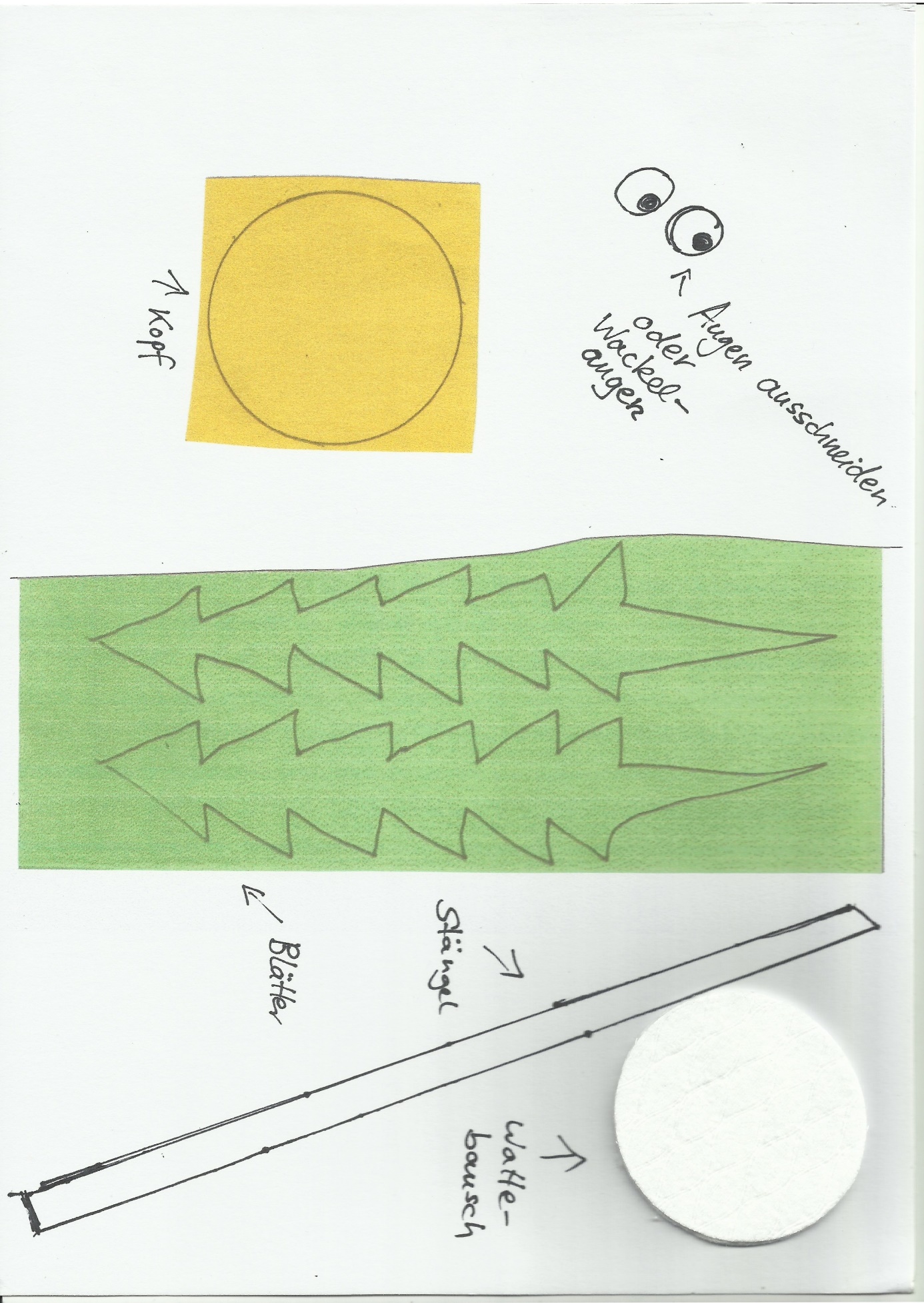 